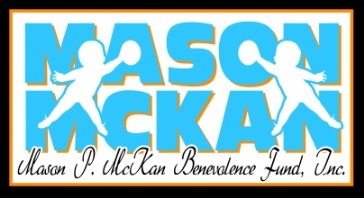 The 2017-2018 Mason P. McKan Scholarship Award Application (Strength Training at BX Player Development from 9th-12th grade)Name:__________________________________________________ DOB________________Home Address:________________________________________________________________School Presently Attending:____________________________________ Grade:____________Parent or Guardians Contact Information:___________________________________________________________________On a separate sheet of paper, please provide the following information:List school activities you’re involved in and any awards received.List any non-school related hobbies/activities.Explain any work experience.An explanation of why you feel you should receive this scholarship.Where do you see yourself in 5 years and what personal or athletic goals have you set for yourself to achieve?Please also include Two Letters of Recommendation with your Application and return completed form to address provide below no later than OCTOBER 31st, 2017.  Please see a list of specific criteria on page two.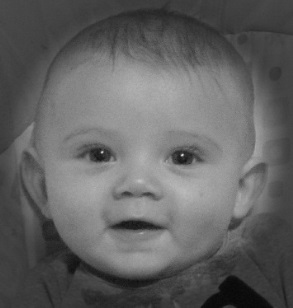 Mason Pierre McKanJuly 13th, 2011~January 26th, 2012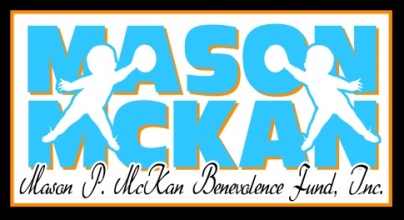 2016-2017 Mason P. McKan Scholarship Award CriteriaHelping Students Achieve Their DreamsAward:  If chosen, you will be the recipient of a scholarship to BX Player Development to begin your 9th grade year and will, if all criteria is fully met throughout the year, continue through your high school career.  There will be one candidate chosen per calendar year and that candidate will be allotted roughly $10,000 dollars of training in the name and memory of Mason Pierre McKan.Scholarship Award Criteria: Applicant must be a current 8th grade student.Applicant must exercise good judgement and possess leadership skills among their peers.Applicant must maintain a positive academic standing and put academics before athletics. Applicant should include copies of their last two report cards.Applicant must demonstrate school pride and take part in school activities.Applicant must participate in school and community activities.Applicant must be willing and able to participate in all programs or activities sponsored by the Mason P. McKan Benevolence Fund as deemed reasonable and necessary by the committee.Applicant must include at least two letters of recommendation from either teachers, coaches, or other members of the community.Applicant must provide a letter that explains why they feel they deserve to be awarded this scholarship and where they see themselves in 5 years.  Also include any personal and/or athletic goals you have set for yourself.The Scholarship Committee will review all applications and will determine which candidates will be chosen by careful considerations of all criteria listed above.  Applications will be collected from July 1st-October 31st and can be mailed to the address below.  Applications will be reviewed and voted on from October 1st-the end of November and The winning applicant will be chosen and contacted by the Mason P. McKan Scholarship Committee by December 1st. If chosen, applicant must prepared to provide a copy of each report card for every quarter that they are enrolled at BX and receiving this Scholarship.  Copies should be sent directly to Kate McKan @ comckan@gmail.com.If you have any questions, please feel free to contact Kate McKan, President, at 607-427-5929.The Mason P. McKan Benevolence Fund, Inc.A 501(c)(3) Registered Non-Profit Corporationc/o Mrs. Kate McKan74 Bennett AvenueBinghamton, NY 13905